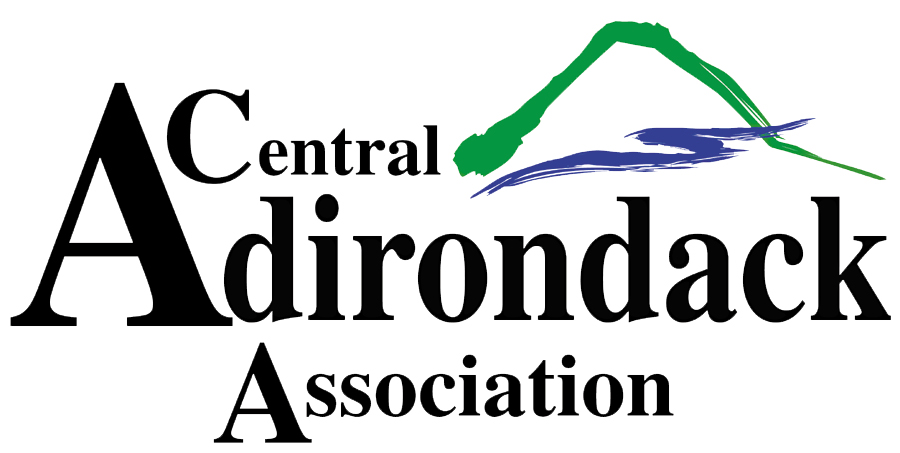 SNODEO VENDOR APPLICATIONDECEMBER 8TH, 9TH & 10TH, 2023To request booth space, please fill out the form below and return no later than November 15th to the mailing address below.   For more info go to SNODEO.COM!Booth set up times will be Thursday, 12/7, from 9am-5pm and Friday, 12/8, from 9am-1pm.  All vendors must be set up and ready for operation by opening of show.Hours of operation; Friday, 12/8,  1-5pm, Saturday, 12/9, 9am-5pm and Sunday, 12/10, 10am-2pm.  The pavilion will close at approximately 2pm on Sunday.  Breakdown will begin at this time.  All merchandise must be removed no later than 5pm, 12/10.No running machines in the pavilion.No set up allowed until booth space paid in full.One 8 ft table and 2 chairs per vendor space.  Electricity and WIFI available.All vendors must provide a certificate of insurance listing the Town of Webb and the Central Adirondack Association additional insured.  Please return certificates with application.Payments must be received in full prior to November 15th.  Make checks payable to the Central Adirondack Association.Each vendor is asked to donate a door prize ($25 value) which will be collected and distributed during the event.  NO REFUNDS. NO RAFFLE TICKETS TO BE SOLD DURING EVENT.If you have any questions please contact Laurie Barkauskas at laurieb@caany.com or 315-369-6983.BOOTH SPACE REQUEST FOR SNODEO 2023BUSINESS NAME;_____________________________________     PHONE:_______________________ADDRESS:__________________________________________________________________________CONTACT NAME:___________________________   EMAIL:___________________________________PRODUCTS SOLD:_____________________________________________________________________ 10 X 10 INTERIOR BOOTH SPACE - $250 _______  10 X 20 INTERIOR BOOTH SPACE - $400 _______                                             EXTERIOR 10 x 10 SPACE- $150 ________SIGNATURE:___________________________   DATE:_______________________________                 CENTRAL ADIRONDACK ASSOCATION, PO BOX 68, OLD FORGE, NY 13420